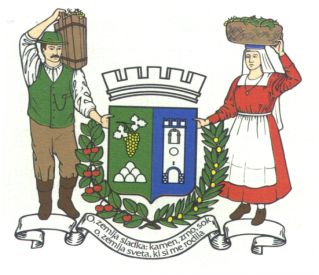 OBČINA BRDATrg 25. maja 2, 5212 Dobrovo v Brdih, tel.: +386 (0)5 335 10 30, E-pošta: info@obcina-brda.siPOTRDILO O SKUPNEM  BRUTO  DOHODKU ČLANOV OŽJE DRUŽINE(upoštevajo se vsi dohodki prosilca in članov ožje družine, ki jih je potrebno vpisati v obrazec za dohodnino. Vpiše jih pristojna služba podjetja, SPZ, CSD, FURS, Študentski servis, Mladinski servis in druge institucije, kjer je bil pridobljen bruto osebni dohodek v obdobju od januarja 2023 do vključno decembra 2023).BRUTO OSEBNI DOHODEK PROSILCABRUTO OSEBNI DOHODEK ZAKONCA ALI ZUNAJZAKONSKEGA   PARTNERJA ________________________________________ (priimek in ime) BRUTO OSEBNI DOHODEK OŽJEGA ČLANA DRUŽINE ___________________________________________________(priimek in ime)BRUTO OSEBNI DOHODEK OŽJEGA ČLANA DRUŽINE___________________________________________________ (priimek in ime) PREŽIVNINSKE OBVEZNOSTI ČLANOV OŽJE DRUŽINE NA PODLAGI IZVRŠILNEGA NASLOVA  (ODLOČBA)SKUPNI BRUTO DOHODEK PROSILCA IN ČLANOV OŽJE DRUŽINE      (A+B+C+D+E)  je v  obdobju od   1.1.2023 do 31.12.2023 znašal    __________________________  .Opomba: Med ožje družinske člane, ki živijo začasno ali stalno na istem naslovu, se štejejo: * zakonec prosilca ali oseba, s katero prosilec začasno ali stalno živi na istem naslovu,    v dalj časa trajajoči življenjski skupnosti (najmanj 6 mesecev pred objavo tega razpisa), ki    je po Zakonu o zakonski zvezi in družinskih razmerjih v pravnih posledicah izenačena z    zakonsko zvezo; * otroci, ki so jih starši dolžni preživljati. Šteje se, da so starši dolžni preživljati svoje otroke    do polnoletnosti oziroma, če se otrok šola, pa tudi če se otrok redno šola vpisan na izredni    študij do dopolnjenega šestindvajsetega leta starosti; druge osebe pa le, če obstaja    dolžnost preživljanja.Datum: ____________________Podpis prosilca:  _______________________________Vrsta dohodkaZnesek v EURod  1.1.2023do  31.12.2023Datum vpisaŽig in podpisOSEBNI DOHODEKPOKOJNINAŠTUDENTSKO DELOAVTORSKI HONORARINVALIDNINADOHODEK IZ DEJAVNOSTI(za obrtnike)DRUGO (lahko tudi osebni dohodek v primeru zaposlitve pri več delodajalcih)Vrsta dohodkaZnesek v EURod 1.1.2023do 31.12.2023Datum vpisaŽig in podpisOSEBNI DOHODEKPOKOJNINAŠTUDENTSKO DELOAVTORSKI HONORARINVALIDNINADOHODEK IZ DEJAVNOSTI(za obrtnike)DRUGO (lahko tudi osebni dohodek v primeru zaposlitve pri več delodajalcih)Vrsta dohodkaZnesek v EURod 1.1.2023do 31.12.2023Datum vpisaŽig in podpisOSEBNI DOHODEKPOKOJNINAŠTUDENTSKO DELOAVTORSKI HONORARINVALIDNINADOHODEK IZ DEJAVNOSTI(za obrtnike)DRUGO (lahko tudi osebni dohodek v primeru zaposlitve pri več delodajalcih)Vrsta dohodkaZnesek v EURod 1.1.2023do 31.12.2023Datum vpisaŽig in podpisOSEBNI DOHODEKPOKOJNINAŠTUDENTSKO DELOAVTORSKI HONORARINVALIDNINADOHODEK IZ DEJAVNOSTI(za obrtnike)DRUGO (lahko tudi osebni dohodek v primeru zaposlitve pri več delodajalcih)Ime in priimek plačnikapreživnineZnesek v EURod 1.1.2023do 31.12.2023Datum vpisaŽig in podpis